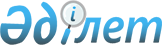 Армения Республикасынан Еуразиялық экономикалық комиссия Кеңесінің мүшесіне және Еуразиялық экономикалық комиссия Алқасының мүшелеріне кандидатуралар туралыЖоғары Еуразиялық экономикалық кеңестің 2015 жылғы 1 қаңтардағы № 103 шешімі.
      Жоғары Еуразиялық экономикалық кеңес шешті:
      1. Армения Республикасынан Еуразиялық экономикалық комиссия Кеңесінің мүшесі болып Габриелян Ваче Вазгенович тағайындалғаны туралы ақпарат назарға алынсын.
      2. Еуразиялық экономикалық комиссия Алқасының мүшелері болып мыналар бекітілсін:
      Алқа мүшесі (Министр) – Арутюнян Роберт Хосрорович;
      Алқа мүшесі (Министр) – Минасян Карине Агасиевна;
      Алқа мүшесі (Министр) – Нранян Ара Рудикович.
      3. Еуразиялық экономикалық комиссияға жалпы штат саны шегінде Еуразиялық экономикалық комиссия Алқасы мүшелерінің 3 хатшылығын қосымша құруға рұқсат етілсін.
      4. Жоғары Еуразиялық экономикалық кеңестің "Еуразиялық экономикалық комиссия департаменттерінің саны туралы" 2011 ж. 19 желтоқсандағы № 5 шешімінің 1-тармағындағы "8" деген цифр "11" деген цифрлармен ауыстырылсын. 
      Жоғары Еуразиялық экономикалық кеңес мүшелері:

      

      
					© 2012. Қазақстан Республикасы Әділет министрлігінің «Қазақстан Республикасының Заңнама және құқықтық ақпарат институты» ШЖҚ РМК
				
Армения Республикасынан
Беларусь
Республикасынан
Қазақстан Республикасынан
Ресей Федерациясынан